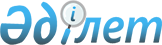 О передаче автомобильных дорог из республиканской собственности в коммунальную собственность Павлодарской областиПостановление Правительства Республики Казахстан от 20 февраля 2017 года № 84
      В соответствии со статьей 9 Закона Республики Казахстан от 1 марта 2011 года "О государственном имуществе" Правительство Республики Казахстан ПОСТАНОВЛЯЕТ:
      1. Передать из республиканской собственности с баланса республиканского государственного учреждения "Комитет автомобильных дорог Министерства по инвестициям и развитию Республики Казахстан" участок автомобильной дороги М-38 "Граница РФ (на Омск) - Майкапчагай (выход на КНР), через г.г. Павлодар, Семипалатинск" 390-408 километр, общей протяженностью 18 километров в коммунальную собственность Павлодарской области.
      2. Комитету автомобильных дорог Министерства по инвестициям и развитию Республики Казахстан совместно с Комитетом государственного имущества и приватизации Министерства финансов Республики Казахстан и акимом Павлодарской области принять установленные законодательством необходимые меры, вытекающие из настоящего постановления.
      3. Настоящее постановление вводится в действие со дня его подписания.
					© 2012. РГП на ПХВ «Институт законодательства и правовой информации Республики Казахстан» Министерства юстиции Республики Казахстан
				
      Премьер-Министр
Республики Казахстан 

Б. Сагинтаев
